ПАМЯТКА по безопасному поведению на объектах железнодорожного транспортаЖелезнодорожные пути являются объектами повышенной опасности. Находясь на них, вы подвергаете свою жизнь риску.Переходить железнодорожные пути можно только в установленных и оборудованных для этого местах, убедившись в отсутствии приближающегося поезда или на разрешающий сигнал переездной сигнализации.В целях сохранения своей жизни никогда и ни при каких обстоятельствах:не подлезайте под пассажирские платформы и подвижной состав;не прыгайте с пассажирской платформы на пути;не проходите по железнодорожному переезду при запрещающем сигнале светофора переездной сигнализации независимо от положения и наличия шлагбаума;не находитесь на объектах железнодорожного транспорта в состоянии алкогольного опьянения;не поднимайтесь на опоры и специальные конструкции контактной сети, воздушных линий и искусственных сооружений;при нахождении на железнодорожной платформе, не приближайтесь к ее краю, стойте за ограничительной линией. Особенно опасно приближаться к краю платформы на линиях со скоростным движением – из-за силы воздушного потока, создаваемого проходящим мимо поезда, вы можете потерять равновесие и подвергнуть себя опасности.Будьте внимательны, находясь на объектах железнодорожного транспорта, берегите свою жизнь и предупреждайте об опасности окружающих, особенно детей!Родители! Обратите особое внимание на разъяснение детям правил нахождения на железной дороге. На железной дороге запрещено оставлять детей без присмотра – это может привести к трагическим последствиям. Всегда помните, что находясь на железнодорожных объектах, детей необходимо держать за руку или на руках.Железная дорога не место для игр, а зона повышенной опасности! Берегите вашу жизнь и жизнь ваших детей! Любое постороннее вмешательство в деятельность железнодорожного транспорта незаконно, оно преследуется по закону и влечет за собой уголовную и административную ответственность (за нарушения правил безопасности детьми ответственность несут родители).Наложение на рельсы посторонних предметов, закидывание поездов камнями и другие противоправные действия могут повлечь за собой гибель людей.Категорически запрещается:повреждать объекты инфраструктуры железнодорожного транспорта;повреждать железнодорожный подвижной состав;класть на железнодорожные пути посторонние предметы;бросать предметы в движущийся подвижной состав;оставлять ложные сообщения о готовящихся террористических актах на объектах железнодорожного транспорта.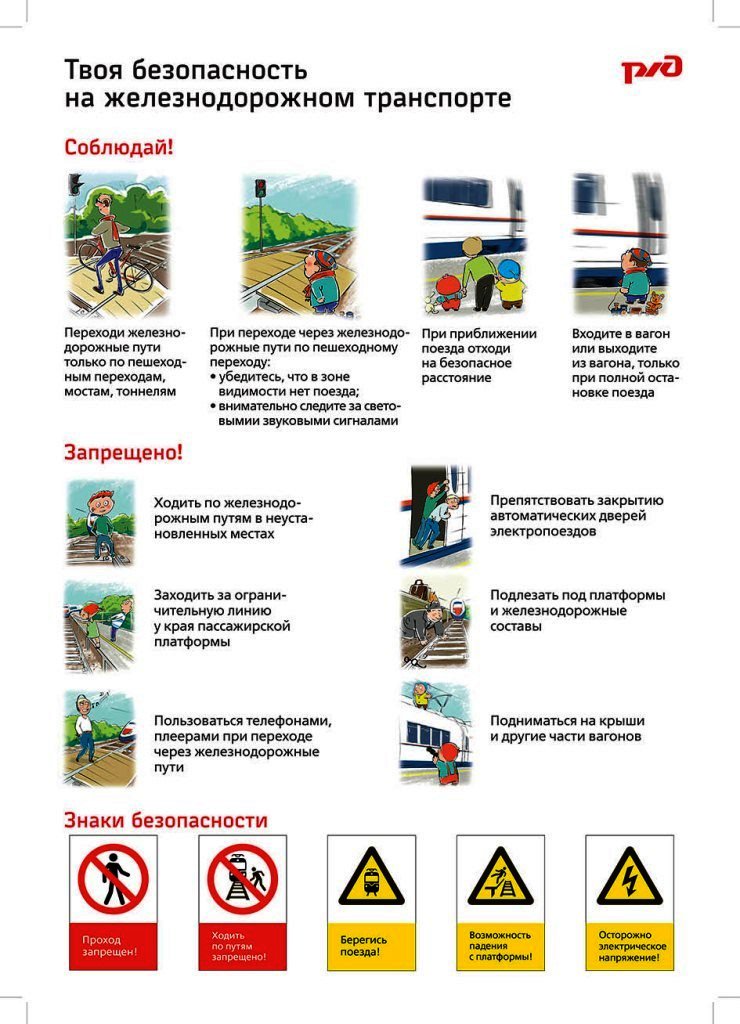 